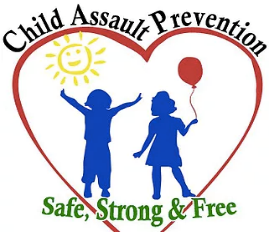 Child Assault Prevention (CAP) Project122 Ridge Street, Suite B, Reno, NV 89501775-348-0600  www.childassaultprevention.org“Children are one third of our population and all of our future.”--Select Panel for the Promotion of Child Health, 1981Dear Friend,As a long-time advocate of children, you understand the role Child Assault Prevention (CAP) plays in promoting safe, strong and free youth in our community.  For 33 years CAP has empowered generations of children to recognize and report abuse and, more recently, social and cyber bullying.  The CAP program provides students with the foundational skills needed to ensure their safety into adulthood.To further the work of CAP we are establishing our CAP Ambassador Program – a core of 100 supporters willing to contribute to the safety needs of children in Northern Nevada’s expanding school population.  Currently CAP teaches child safety to over 13,000 2nd, 4th and 6th grade students in Washoe, Storey and Lyon Counties on a very lean budget.  Because 1 in 4 girls and 1 in 6 boys are sexually molested before the age of 18, and with the growing threat of physical, emotional and cyber bullying, today’s children are facing long-term threats to their well-being.Please consider helping CAP reach as many students as possible.  Your tax deductible contribution will help our children stay “SAFE, STRONG AND FREE”.Attached is a donation form for your convenience, or visit our website at www.childassaultprevention.org for more information or to make your contribution online.Sincerely,CAP Board of Directors:  Yolanda Olivares, Betty Barker, Kelly Jesch, Candace Hunter, Kristi Sprinkle, Karen Zavora_________________________________________________________________________________________________I would like to become a CAP Ambassador and support the safety of our community’s children.I would like to donate:	$____________󠄉 I made my contribution online but I would like my name posted on the list of CAP Ambassadors󠄉 I would like to make this gift annually recurring.  Please contact me next year as a reminder to contribute:Email: ___________________________________________________Phone: ______________________________________________________Name/Address: _______________________________________________________________________________________________________󠄉 Please add my name to the list of CAP Ambassadors on the CAP websiteThank you again for your support of this very important program in our community. Please return this toCAP, 122 Ridge Street, Suite B, Reno, Nevada 89501